ПРОЕКТ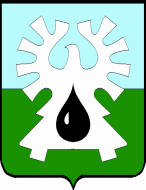 ГОРОДСКОЙ ОКРУГ УРАЙХАНТЫ-МАНСИЙСКОГО  АВТОНОМНОГО ОКРУГА-ЮГРЫДУМА ГОРОДА УРАЙРЕШЕНИЕот 28 октября 2021 года                                                                             № ____О плане работы Думы города Урай седьмого созывана ноябрь-декабрь 2021 года         В соответствии с пунктом 7 статьи 1  Регламента Думы города Урай Дума города Урай  решила:         1. Утвердить план работы  Думы города Урай  седьмого созыва  на ноябрь-декабрь 2021 года  (приложение).     2.  Настоящее решение вступает в силу с момента подписания.     Исполняющий обязанности     председателя     Думы города Урай                                                 Р.Ф. Миникаев                                                                                                                                                                     Приложениек решению Думы города Урайот 28 октября  2021 года № ____   ПРОЕКТПлан работыДумы города Урай седьмого созывана ноябрь-декабрь 2021 годаНОЯБРЬ    1. Отчет об исполнении бюджета городского округа город Урай за 9 месяцев 2021 года. (адм. города, депутаты)2. О  подготовке объектов жилищно-коммунального комплекса города Урай к осенне-зимнему периоду 2021-2022 годов, с учетом рекомендации Думы городам  от 22.11.2018 года. (адм. города, депутаты)  О работе жилищно-коммунального комплекса города  в 2021 году. (депутаты)       3.  Итоги летней оздоровительной кампании 2021 года. (депутаты)       4. О формировании кадрового резерва педагогических работников.   (депутаты)                  5. О системе дистанционного образования в семьях с двумя                 и более детьми (меры социальной и материальной поддержки, изменения в системе образования в условиях дистанционного обучения). (депутаты)        Об использовании сертификатов ПФДО в условиях дистанционного обучения. (депутаты)         6. Об организационных мероприятиях, проводимых администрацией города, по  вхождению  в разрабатываемую автономным округом программу капремонта школ на 2022 2026 гг. (депутаты)         7. О выполнении первым заместителем главы города Урай полномочий  по решению вопросов местного значения в  курируемых им сферах. (депутаты)
         8. О работе системы видеонаблюдения «Безопасный город». (депутаты)         9. О внесении изменений в решение Думы города Урай от 27.09.2012 №79 «О перечне услуг, которые являются необходимыми и обязательными для предоставления администрацией города Урай муниципальных услуг, и порядке определения размера платы за их предоставление» (адм. города) ДЕКАБРЬ (по окончанию этапа рассмотрения проекта бюджета в Думе)       1. О бюджете городского округа город Урай на 2022 год и плановый период 2023 -2024 годы. (адм. города, депутаты)       2.  О выполнении заместителем главы города Урай полномочий  по решению вопросов местного значения в  курируемых им сферах: 
экономического развития и финансов, ценовой политики и предоставления платных услуг, поддержки малого и среднего предпринимательства. (депутаты)ДЕКАБРЬ (23.12.2021)     1. О выполнении администрацией города планов сноса в 2021году жилых домов, признанных аварийными и подлежащими сносу  с учетом фактического состояния и перспективах их сноса на 2022 год. (депутаты)    О планах администрации города по проведению капитального ремонта жилых домов и квартир в 2022 году.    2.  О результатах проведения в 2021 году инвентаризации жилых помещений, находящихся в муниципальной собственности. (депутаты)    3. О ремонте и реконструкции очистных сооружений, минимизации вредных выбросов. (депутаты)    4. О выполнении администрацией города Урай рекомендации Думы города Урай от 28.05.2020 (о вариантах подключения жилых домов в микрорайоне 2 к центральной системе горячего водоснабжения). (Дума, контроль)    5. О формировании доступной среды в городе для инвалидов различных категорий и других маломобильных групп. (депутаты)    6. О плане работы Думы города Урай 7 созыва на первое полугодие 2022 года. (Дума)   7. О мероприятиях по обеспечению соблюдения депутатами Думы города Урай установленных законодательством ограничений, запретов и исполнения обязанностей в сфере противодействия коррупции на 2022 год. (Дума)   8. О работе Урайской городской клинической больницы по повышению качества предоставления медицинских услуг (строительство стационара, новое оборудование, привлечение специалистов).  (депутаты)